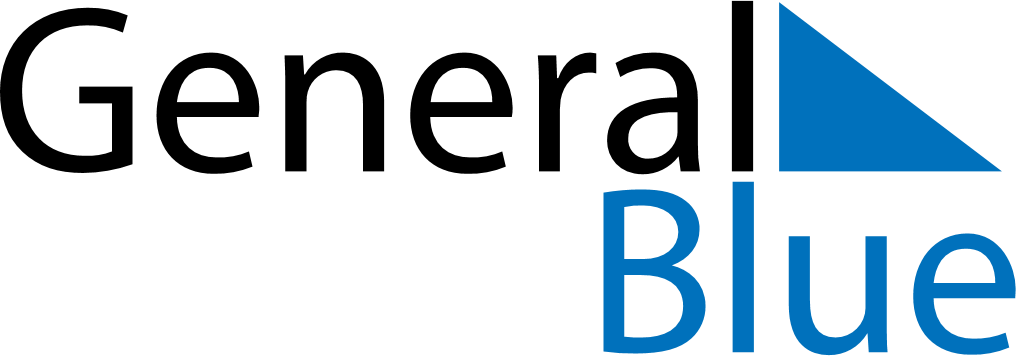 May 2024May 2024May 2024May 2024May 2024May 2024Taberg, Joenkoeping, SwedenTaberg, Joenkoeping, SwedenTaberg, Joenkoeping, SwedenTaberg, Joenkoeping, SwedenTaberg, Joenkoeping, SwedenTaberg, Joenkoeping, SwedenSunday Monday Tuesday Wednesday Thursday Friday Saturday 1 2 3 4 Sunrise: 5:12 AM Sunset: 8:49 PM Daylight: 15 hours and 37 minutes. Sunrise: 5:09 AM Sunset: 8:51 PM Daylight: 15 hours and 41 minutes. Sunrise: 5:07 AM Sunset: 8:53 PM Daylight: 15 hours and 46 minutes. Sunrise: 5:04 AM Sunset: 8:55 PM Daylight: 15 hours and 51 minutes. 5 6 7 8 9 10 11 Sunrise: 5:02 AM Sunset: 8:58 PM Daylight: 15 hours and 55 minutes. Sunrise: 5:00 AM Sunset: 9:00 PM Daylight: 16 hours and 0 minutes. Sunrise: 4:57 AM Sunset: 9:02 PM Daylight: 16 hours and 4 minutes. Sunrise: 4:55 AM Sunset: 9:04 PM Daylight: 16 hours and 8 minutes. Sunrise: 4:53 AM Sunset: 9:06 PM Daylight: 16 hours and 13 minutes. Sunrise: 4:51 AM Sunset: 9:08 PM Daylight: 16 hours and 17 minutes. Sunrise: 4:49 AM Sunset: 9:10 PM Daylight: 16 hours and 21 minutes. 12 13 14 15 16 17 18 Sunrise: 4:46 AM Sunset: 9:13 PM Daylight: 16 hours and 26 minutes. Sunrise: 4:44 AM Sunset: 9:15 PM Daylight: 16 hours and 30 minutes. Sunrise: 4:42 AM Sunset: 9:17 PM Daylight: 16 hours and 34 minutes. Sunrise: 4:40 AM Sunset: 9:19 PM Daylight: 16 hours and 38 minutes. Sunrise: 4:38 AM Sunset: 9:21 PM Daylight: 16 hours and 42 minutes. Sunrise: 4:36 AM Sunset: 9:23 PM Daylight: 16 hours and 46 minutes. Sunrise: 4:34 AM Sunset: 9:25 PM Daylight: 16 hours and 50 minutes. 19 20 21 22 23 24 25 Sunrise: 4:33 AM Sunset: 9:27 PM Daylight: 16 hours and 54 minutes. Sunrise: 4:31 AM Sunset: 9:29 PM Daylight: 16 hours and 58 minutes. Sunrise: 4:29 AM Sunset: 9:31 PM Daylight: 17 hours and 1 minute. Sunrise: 4:27 AM Sunset: 9:33 PM Daylight: 17 hours and 5 minutes. Sunrise: 4:25 AM Sunset: 9:34 PM Daylight: 17 hours and 8 minutes. Sunrise: 4:24 AM Sunset: 9:36 PM Daylight: 17 hours and 12 minutes. Sunrise: 4:22 AM Sunset: 9:38 PM Daylight: 17 hours and 15 minutes. 26 27 28 29 30 31 Sunrise: 4:21 AM Sunset: 9:40 PM Daylight: 17 hours and 19 minutes. Sunrise: 4:19 AM Sunset: 9:42 PM Daylight: 17 hours and 22 minutes. Sunrise: 4:18 AM Sunset: 9:43 PM Daylight: 17 hours and 25 minutes. Sunrise: 4:16 AM Sunset: 9:45 PM Daylight: 17 hours and 28 minutes. Sunrise: 4:15 AM Sunset: 9:46 PM Daylight: 17 hours and 31 minutes. Sunrise: 4:14 AM Sunset: 9:48 PM Daylight: 17 hours and 34 minutes. 